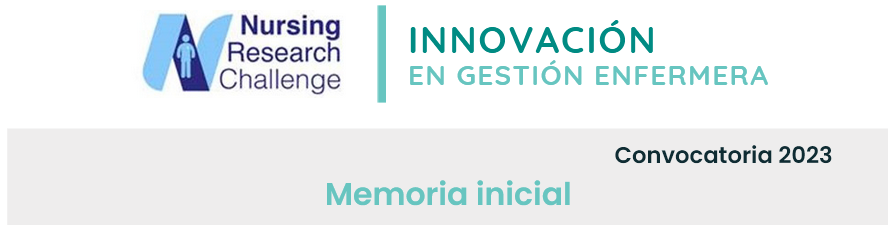 Proceso de implantación de las recomendaciones seleccionadas      La Fundació Salut Empordà es una institución que comprende cinco centros: El Hospital de Figueres, el Centro Socio Sanitario Bernat Jaume, el Área Básica de Salud de la Escala, el Instituto de Investigación Glòria Compte y la Clínica Santa Creu. Tiene un total de 1050 trabajadores, entre ellos 313 enfermeras. Es un centro principalmente asistencial y docente que en el último año ha decidido dar un paso adelante en la investigación, inaugurando un instituto de investigación Glòria Compte. Además, recientemente se ha firmado un acuerdo de colaboración con la Universitat de Girona para la creación de una unidad docente.El proyecto Nursing Research Challenge se alinea con los objetivos de la institución y reafirma el compromiso e implicación de la dirección de enfermería con la investigación. Asimismo, la trayectoria ascendente del número de enfermeras y proyectos de investigación liderados por enfermeras está centrada en la incorporación de los resultados en la práctica asistencial.Con este proyecto, la gerencia y la dirección enfermera se comprometen a seguir avanzando en fomentar la investigación enfermera dentro de nuestra organización. De este modo, formar parte del proyecto facilitará la implementación de estrategias para el fomento y la participación del conjunto de profesionales de la institución liderado por enfermería. En función de los ejes estratégicos definidos en la convocatoria, se detallan a continuación las recomendaciones seleccionadas para su implantación en nuestro centro.Eje estratégico 1. Detección del talento.Crear un mapa de enfermeras con formación avanzada en investigación.Potenciar la figura de enfermeras consultoras y referentes.Situación basal:Actualmente en nuestra institución tenemos identificadas tres enfermeras Doctoras. Dos de estas son miembros de la Comisión de investigación, de ellas una es técnica de soporte a la investigación a tiempo parcial.  El propio gerente de la Fundación también es doctor. Además, se han incorporado enfermeras referentes en calidad y gestión del conocimiento.Acciones:Realizar un mapa de enfermeras con formación avanzada a través de distintas estrategias: un primer envío de correo electrónico general a todas las enfermeras, búsqueda activa personalizada por parte de los mandos intermedios y a través del departamento de Gestión de personas. Dar a conocer el mapeo para terminar de captar a aquellos profesionales que no se hayan identificado en las estrategias previas.Tener en cuenta a estas enfermeras para asumir roles de liderazgo en nuevos proyectos.Responsables:Dirección de Enfermería, Dirección de investigación.Eje estratégico 2. Formación.Aumentar la formación continuada en metodología de investigación de forma multidisciplinar.Es necesaria la existencia de enfermeras tractoras y para ello hay que aumentar el número de profesionales con formación avanzada en investigación.Situación basal:Actualmente, disponemos de un plan de formación anual que incluye dos cursos de metodología de investigación.Tal como se define en el eje estratégico 1 hay enfermeras referentes en distintas áreas de la organización.Acciones:Se ampliará la oferta de cursos de formació en metodología de la investigación via trayectoria formativa que permita avanzar en la formación y acreditarla.Se revisará el modelo actual de financiación y el soporte a la realización de formación reglada en investigación.Responsables:Gerencia, Dirección de investigación, responsable de la unidad docente, Dirección de Gestión de personas y Dirección enfermera.Eje estratégico 3. Difusión del conocimiento.Crear un repositorio web, dónde poder consultar los proyectos de investigación en los que se está trabajando o se ha trabajado en la organización.Mejorar la difusión de convocatorias, premios, recursos de las instituciones, …Visibilizar los cambios producidos por la implantación de los resultados obtenidos a través de la investigación en la práctica clínica diaria (implantación de buenas prácticas basadas en la evidencia).Situación basal:A través de la intranet de la institución se pueden consultar las investigaciones que ya han sido publicadas y las líneas de investigación, así como las convocatorias y becas disponibles.Se ha creado la página web del Instituto de investigación, donde se pueden consultar las últimas publicaciones realizadas por los profesionales de la Institución.Acciones:Se aumentará la difusión y el acceso a los proyectos de investigación en los que se está trabajando, así como la difusión de convocatorias, premios y recursos de otras instituciones a través de una nueva intranet.Se revisará y actualizará el modelo de implantación y translación de la investigación a la práctica asistencial. A su vez se monitorizarán los resultados de esta implementación.Responsables:Gerencia, Dirección enfermera, Dirección de comunicación, Dirección de investigación.Eje estratégico 4. Fomentar la investigación enfermera dentro de equipos multidisciplinares y multicéntricos.Potenciar la generación de proyectos Bottom up, siendo enlace entre grupos o diferentes iniciativas.Crear equipos de trabajo conjuntos y la realización de proyectos multicéntricos. Configurar grupos de investigación, grupos de apoyo, grupos de alto rendimiento para temas concretos, …Situación basal:Actualmente, hay iniciados proyectos de investigación que surgen de la práctica clínica, pero estos suelen ser observacionales y de una sola especialidad.Se participa en estudios multicéntricos y a nivel internacional como centro colaborador.Acciones:Favorecer la colaboración en los proyectos de investigación entre diferentes servicios asistenciales y potenciar que estos estudios sean de mayor evidencia científica.Promover la generación de estudios multicéntricos des de la institución.Responsables:Dirección de investigación y Dirección enfermera.Eje estratégico 5. Recursos destinados al fomento de la investigación en enfermería.Facilitar la asistencia a foros científicos (jornadas, congresos…) así como la formación continuada. Implicación de los mandos intermedios para ello sería importante que, para acceder a dichos puestos, se tuvieran en cuenta los méritos relacionados con la formación y la investigación.Situación basal:La FSE dispone de un programa formativo que incluye dos cursos anuales relacionados con la investigación.La institución facilita la asistencia a cursos o congresos a todos los profesionales a través de una bolsa de horas de formación. También financia la inscripción a congresos del primer autor de la publicación presentada.Actualmente hay un equipo de mandos intermedios de enfermería con diferentes perfiles formativos.Acciones:Revisar el modelo actual para mejorar la asistencia a foros científicos.Elaborar el mapa de las competencias en investigación de los mandos intermedios de enfermería y favorecer la capacitación investigadora.Crear un sistema de selección para las nuevas incorporaciones de los mandos intermedios de enfermería que incluyan los méritos en formación e investigación.Asegurar la capacitación de los mandos intermedios en la promoción de la investigación y/o el liderazgo de proyectos. Responsables:Gerencia, Dirección de Gestión de personas, Dirección de enfermería y Dirección de investigación.Eje estratégico 6. Incorporación de la perspectiva del paciente. Traslación de los resultados.Incorporar la perspectiva del paciente en las investigaciones que se desarrollen y contar con su participación en la selección de las temáticas de interés.Impulsar la traslación a la práctica clínica de los resultados de la investigación e innovación.Vincular la práctica clínica y la investigación. Cualquier implantación en la práctica clínica requiere evaluar esa ejecución y eso debe hacerse con calidad metodológica y rigor científico. Esta puede ser una importante fuente de proyectos de investigación.Situación basal:Formación de profesionales en Experiencia reportada por el paciente y Resultados Reportados por el Paciente a través de diferentes cursos y jornadas. Realización de una Jornada científica anual donde se divulgan los resultados de las investigaciones de los profesionales.Difusión en redes sociales corporativas de los resultados obtenidos en la investigación.Creación de una unidad de Gestión del conocimiento liderada por enfermeras.Acciones:Analizar la experiencia del paciente para detectar puntos de mejora.Incorporar en el documento de experiencia del paciente, una pregunta en relación con qué línea de investigación considera prioritaria.Incorporar a las asociaciones de pacientes en las investigaciones futuras.Crear un circuito de fácil implementación que garantice la translación de los resultados de la investigación a la práctica asistencial y que permita su monitorización, evaluación y propuestas de mejora.Responsables:Gerencia, Dirección enfermera, Dirección de investigación, departamento de calidad y de gestión del conocimiento y unidad de atención al ciudadano.Cronograma por ejes a 2 años vista1r TRIM 20232o 20233r 20234o 20231r 20242o 20243r 20244o 2024EJE Nº1Crear un mapa de enfermeras con formación avanzada en investigaciónPotenciar la figura de enfermeras consultoras y referentesEJE Nº2Aumentar la formación continuada en metodología de investigación Existencia de enfermeras tractorasEJE Nº3Crear un repositorio webMejorar la difusión de convocatorias, premios, recursos de las institucionesHacer visibles los cambios producidos por la implantación de los resultados obtenidos a través de la investigación en la práctica clínica diaria EJE Nº4Potenciar la generación de proyectos Bottom upCrear equipos de trabajo conjuntos y la realización de proyectos multicéntricosEJE Nº5Facilitar la asistencia a foros científicos y la formación continuadaImplicación de los mandos intermediosEJE Nº6Incorporar la perspectiva del paciente en las investigacionesImpulsar la traslación a la práctica clínica de los resultados de la investigación e innovaciónVincular la práctica clínica y la investigación